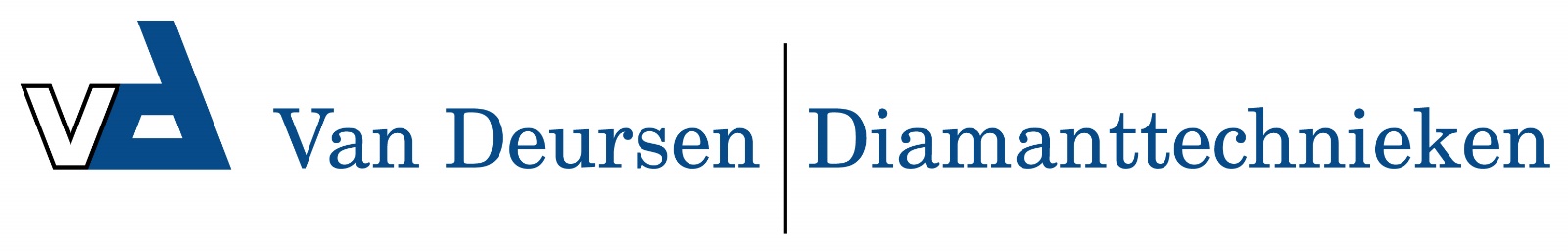 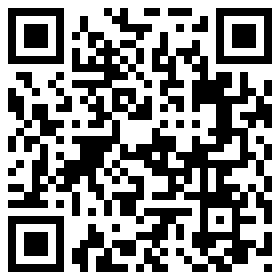 Filterbox B10 Bullduster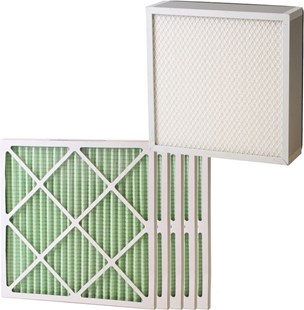 BullDuster B10 vervangfilters in doos: 1x Hoofdfilter Hepa - 310 x 310 5x Voorfilter G4 (Standaard)Artnr. C93251001